Describing PictureFish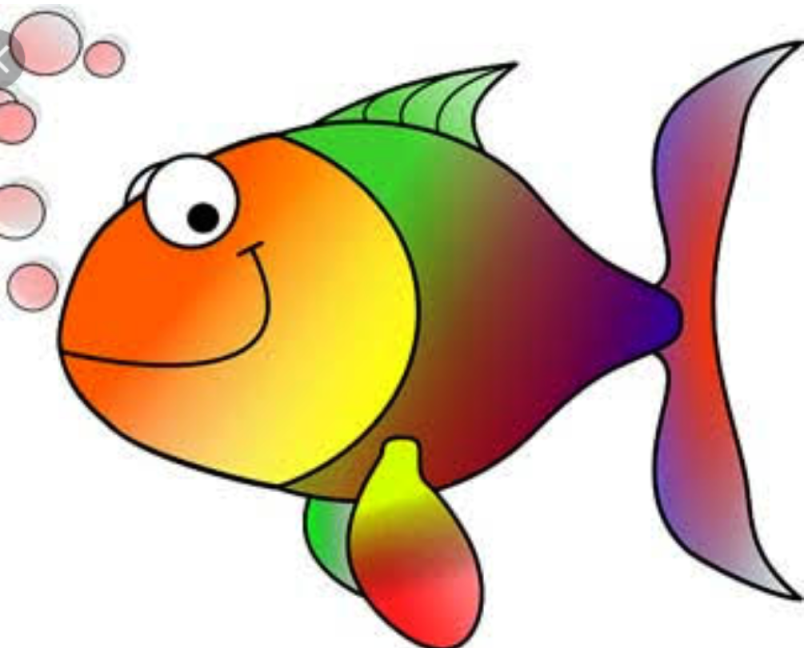 Fish is the queen of water.Fish swims with the help of fins.Fish breathes through gills.Lifespan of average fish is 20 years.It is used for eating purpose also.The biggest fish is the whale fish.Fish is a colourful animal and they are of many kinds.